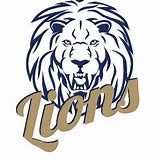 Alternate Travel FormFor School EventsMy son/daughter, ___________________________________, has my permission to travel from the following destination: For the athletic event with (list parent/guardians name(s): ______________________________________________________________I hereby release and hold harmless the Montgomery Independent School District, its Trustees, employees, and agents from any and all liability in connection with this alternate method of travel for this school trip.**Completion of this form is the student’s responsibility and no class time should be missed.**Signatures should be obtained in the above order and the completed form must be in the possession of the coach/sponsor overseeing the trip prior to departure from school.DateLocationParent Initials____________________________________________________________Parent/guardian signatureDate____________________________________________________________Sponsor/coach signatureDate____________________________________________________________Athletic director/designee signatureDate